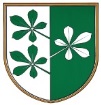 OBČINA KIDRIČEVOObčinski svet Kopališka ul. 142325 Kidričevo									Predlog sklepaNa podlagi 15. in 46. člena Statuta Občine Kidričevo (Uradno glasilo slovenskih občin, št. 62/16 in 16/18) 15. člena Odloka o območjih in delu krajevnih odborov (Uradni list RS, št. 83/99, 94/00 in Uradno glasilo slovenskih občin, št. 9/07)  je občinski svet Občine Kidričevo, na ___. redni seji, dne ________, sprejelS  K  L  E  Po imenovanju Krajevnega odbora KidričevoV Krajevni odbor Kidričevo  se imenujejo:1. Mihael Kocbek, Kidričevo, Mladinska ulica 92. Miro Jurovič, Kidričevo, Vlahovičeva ulica 33. Vlado Ripak, Kidričevo, Čučkova ulica 34. Mark Truden, Kidričevo, Kajuhova ulica 15. Aljoša Komljenović, Kidričevo, Ulica Borisa Kraigherja 19Štev. 011-24/2023Dne  								Anton Leskovar;								župan								Občine Kidričevo 